Perpetuity with taxA company receives a perpetuity of £20,000 per annum in arrears and pays tax at 19% 12 months after the year to which it relates. At a cost of capital of 10%, what is the after tax present value?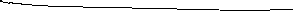 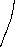 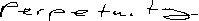 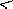 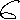 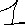 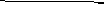 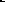 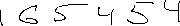 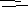 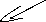 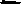 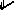 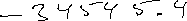 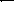 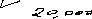 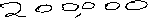 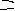 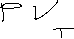 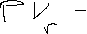 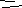 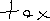 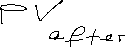 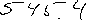 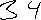 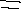 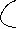 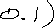 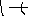 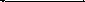 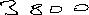 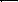 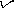 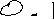 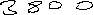 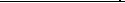 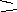 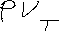 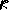 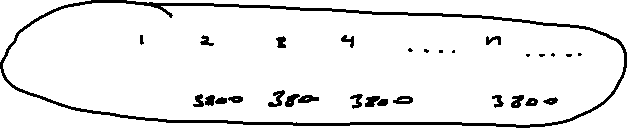 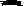 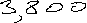 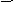 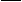 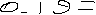 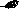 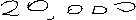 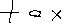 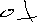 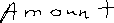 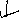 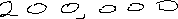 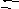 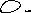 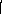 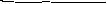 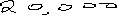 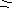 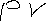 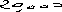 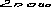 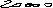 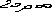 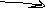 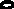 